ОТЧЕТ о депутатской деятельности за 2020, 2021гг. 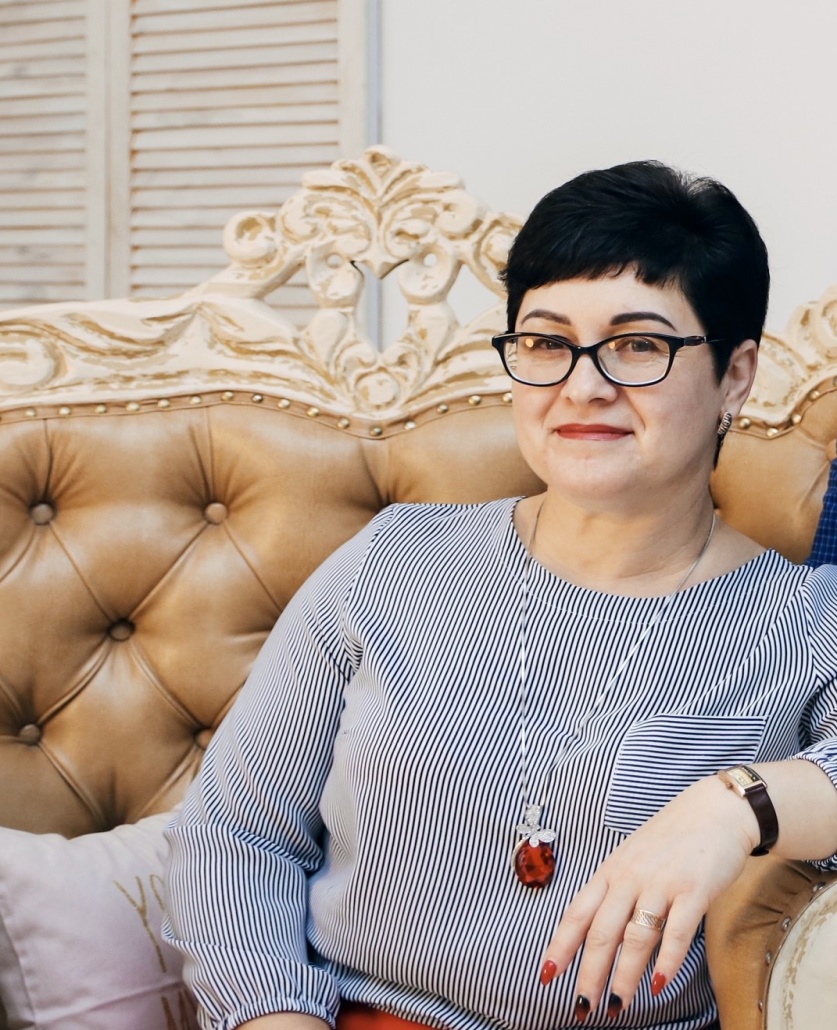 депутата Думы Тайшетского района по избирательному округу № 4                          МАСЛИЙ  ОКСАНЫ  ВАСИЛЬЕВНЫУчастие в работе Думы Тайшетского района.   В течение отчетного периода приняла участие во всех  сессиях (21 заседание) Думы Тайшетского района, а также в работе  17 из 18 заседаний органов Думы Тайшетского района – Комитета по бюджету, налогам и финансовой политике, Комиссии по мандатам, регламенту и депутатской этике.Исполнение наказов (обращений) избирателей Тайшетского района (в том числе по избирательному округу № 4).  На основании поступивших устных обращений жителей в администрацию Тайшетского района направлено два запроса:- о реализации права врача-онколога ОГБУЗ «Тайшетская РБ» на льготное предоставление жилья, как молодому специалисту, в рамках действующей программы; - о принадлежности участка автомобильной дороги «ТКСИ – д. Парижская Коммуна» и  возможности приведения его состояния в соответствие требованиям технических регламентов. Полученные разъяснительные ответы  доведены до сведения избирателей. Совместно с депутатами Думы Тайшетского района принимала участие в «социально-значимых акциях»:- акция «Спасибо медицинским работникам», направленная на поддержку врачей, медицинских работников, связанных с лечением больных коронавирусной инфекцией COVID-2019;- содействие в обеспечении новогодними подарками 25 детей-сирот ГОКУ «Школа-интернат р.п. Квиток» в декабре 2020г.;- участие в оказании материальной помощи семье, пострадавшей от пожара (г. Тайшет, ул. Северовокзальная, 5);- участие в праздничных мероприятиях, посвященных 76-й годовщине Великой Победы;- организация обеспечения «сладкими сюрпризами» обучающихся МКОУ Квитокской СОШ № 1 и новогоднего представления для 26 детей с ограниченными возможностями здоровья (обучающихся в специальных коррекционных классах) при проведении новогодних мероприятий в декабре 2021г.Взаимодействие с органами местного самоуправления, государственной власти, общественными объединениями. 07.10.2020 приняла участие в «Парламентской школе», инициируемой Законодательным собранием Иркутской области. В течение 2020, 2021 гг. принимала участие во встречах населения на территории Квитокского МО с мэром Тайшетского района,  Величко А.В., депутатом Государственной Думы РФ, С.Ю. Теном, депутатом Законодательного собрания Иркутской области, Дикусаровой Н.И.,  директором ОГКУ «Управление социальной защиты населения по Тайшетскому району», Е.П. Ротарь.Совместно с администрацией Квитокского МО  решались вопросы по обеспечению необходимых условий проживания несовершеннолетних детей в семьях, нуждающихся в поддержке, контроле, были организованы посещения (рейды).                         